Autumn 1 Chatter Topics for Fox Class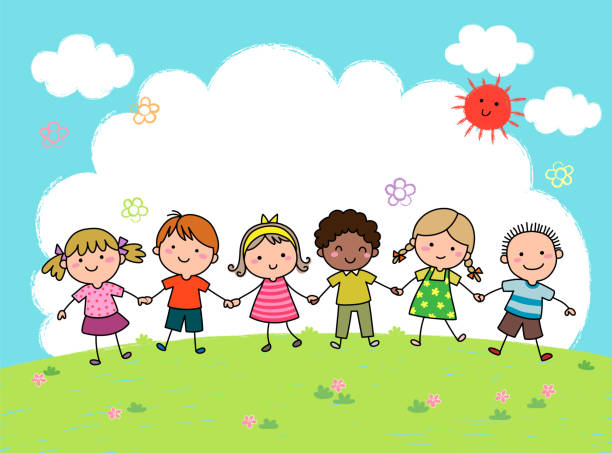 What makes you special? Who is special to you in your family? What makes you happy?What makes a good friend? Can you describe your friend and explain why you like them? How are you similar to your friends? How are you different from your friends? Can you recite where you live?Do you live near any of your friends?